Name:AJESH THANKACHANJob Title:QA/QC ENGINEERLast Organization:GATES ENGINEERING &SERVICES-DUBAI NASSER S.AL-HAJRI CORPORATION SAUDI ARAMCO TOTAL OIL REFINERY-Project, AL-JUBAIL, K.S.A.E-mail:ajeshthankachan@gmail.com ( Personal )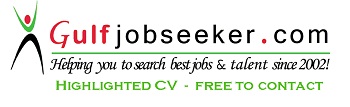 EXPERIENCE SUMMARY & CAREER OBJECTIVESTotal Experience: 6 YearsTo secure a challenging position with a progressive organization where I can effectively contribute my skills, abilities and education. To work in an environment that provides continual intellectual challenge. To help improve the efficiency, competitiveness and growth of the organization. Keen to establish a strong career in Quality Control of Piping &Welding , QMS System as a Supplier Auditor, Internal Auditor 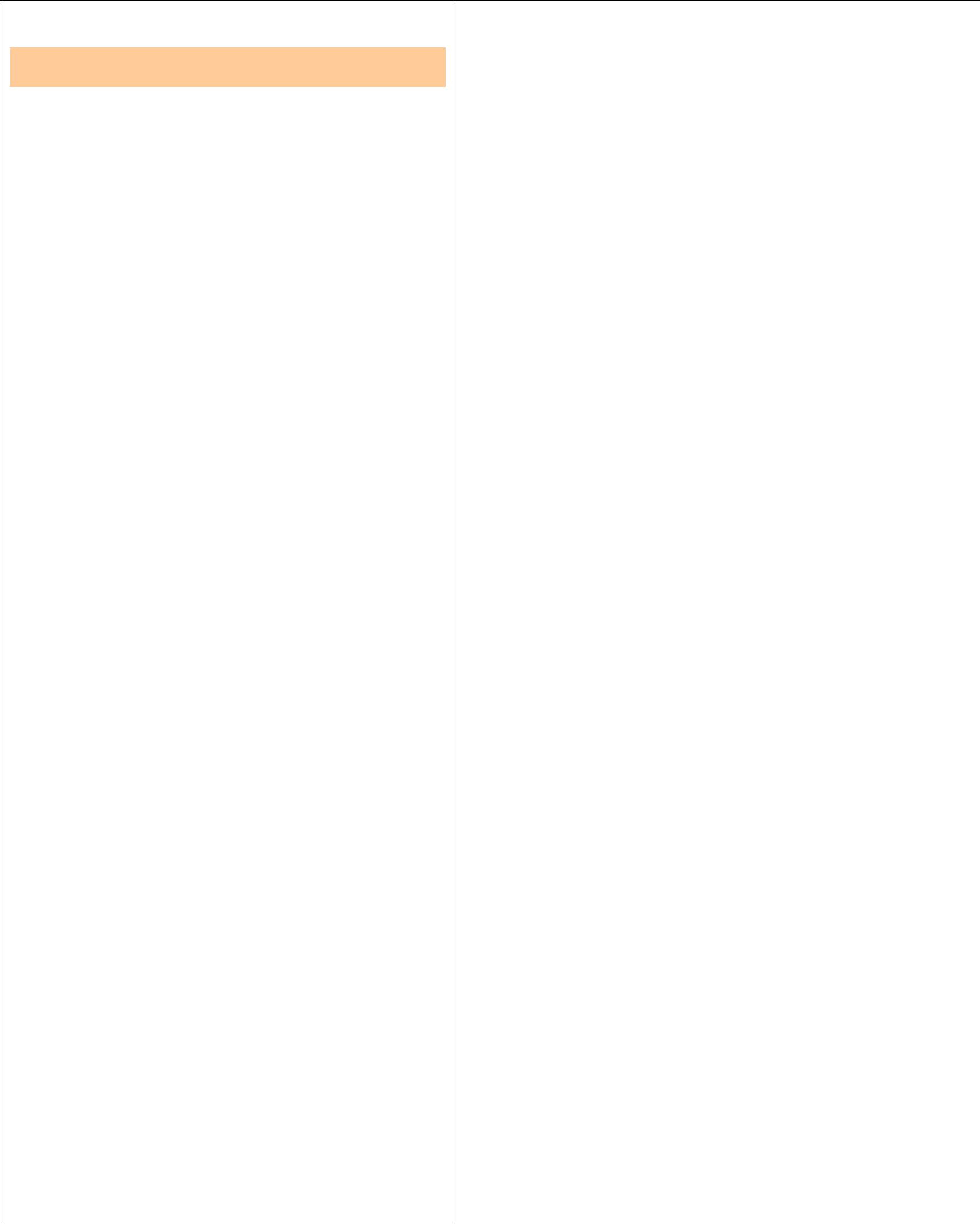 EDUCATIONAL QUALIFICATIONB.TECH In Mechanical Engineering (4 Years) Institution : MES College of Engineering, Kuttipuram, Malapuram, under Calicut University in the year 2008. Higher Secondary Education Institution : Easwara Vilasm Higher Secondary school, kollam, under Kerala Board of education in the year 2002. 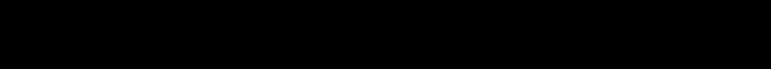 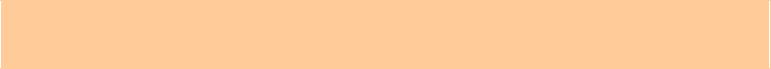 TECHNICAL SKILLS	Knowledge of Code ASME Sec II Part C, SecV, Sec VIII, Sec IX and B31.3-ProcesspipingIS (Indian Standard) API STD 1104-Welding of pipeline Offshore AWS D1.1-Structural Welding OTHER SKILLSAble to communicate in English. Both Oral & Written Hard Worker, Quick Learner, Adaptable. Self Motivated. Ability to work under pressure at any field. Capability to adjust to the working environment. Good in team work as well as working individually. 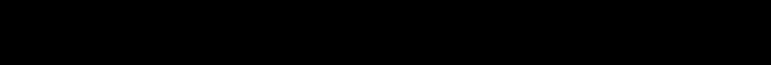 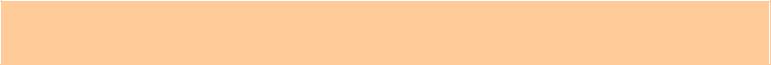 COMPENSATION EXPECTATIONS Monitor RT film interpreting result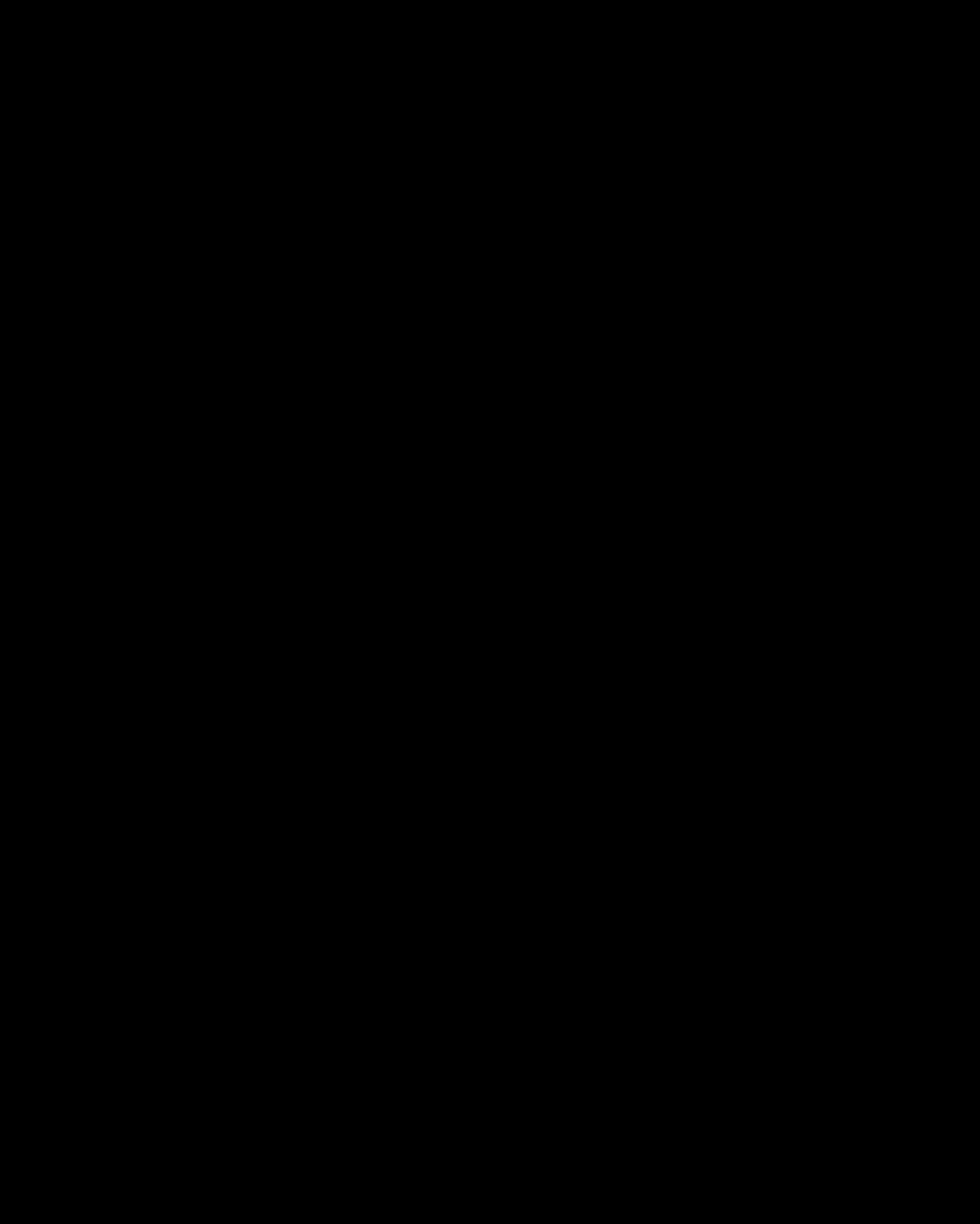 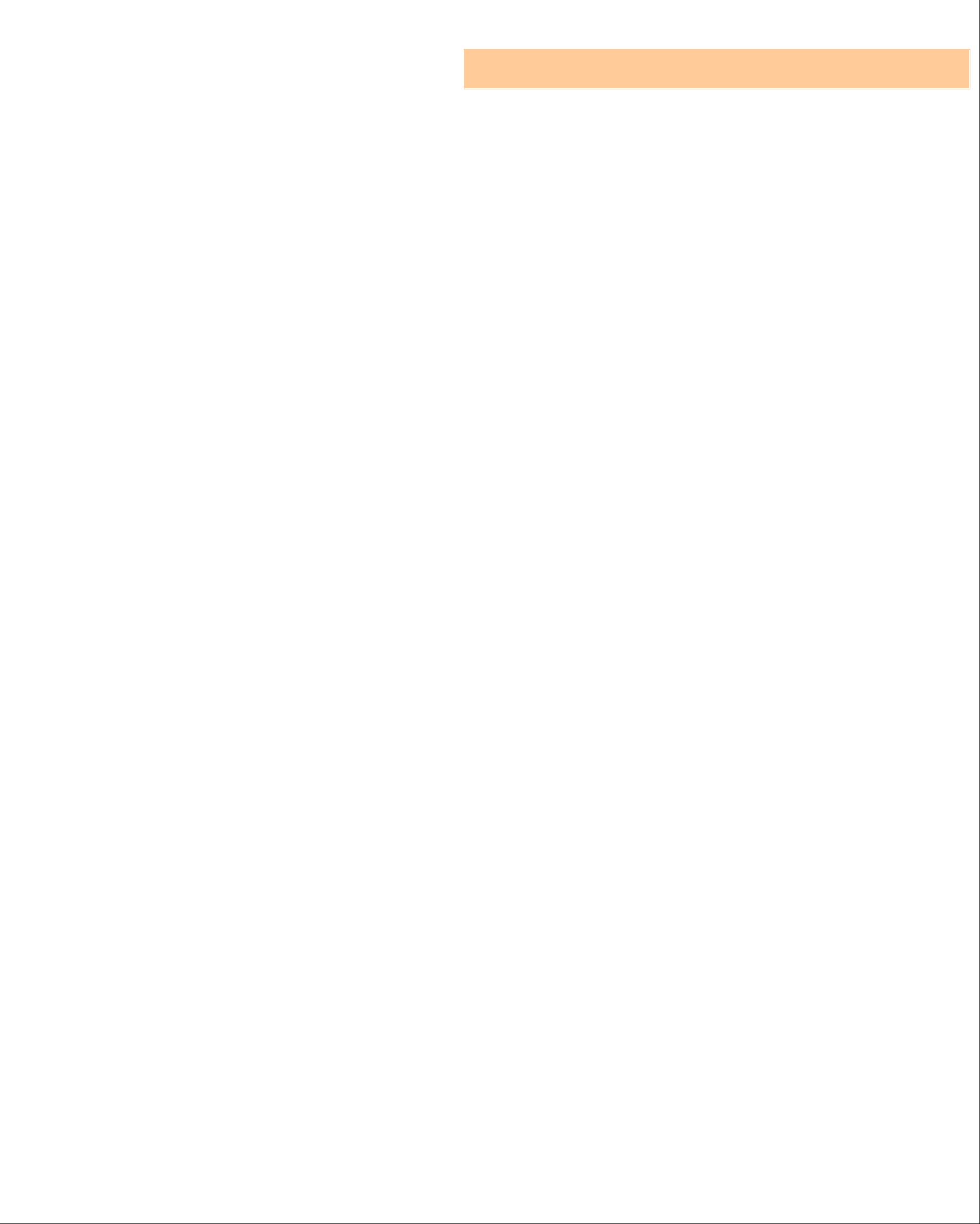 QC INSPECTIONMonitor and witness Hydro Test and Leak Test Activity Monitor and witness calibration of Equipments Monitor and witness Pickling and Passivation test for Stainless Steel Plates Monitor and Inspection of Surface preparation after Grit Blasting with Depth Dial Indicator and Inspection of Dry Film Thickness (DFT) after Painting with Coat Meter 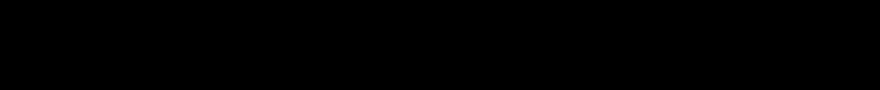 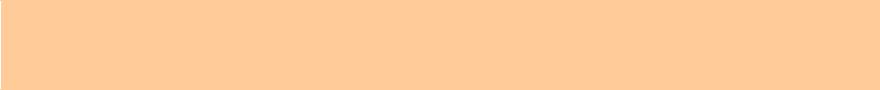 REPORT & PAPER WORKMake the Welder Qualification Reports(Table of Certified Welder and Welding Operator[TCW]; Welder’s Performance Qualification Record[WPQR] & Welder ID) Controlling Initial joints of Qualified Welders as per project requirements. Conduct & Review Welding Reports(Traceability, Parameter, MAP) Perform & Review of Quality Assurance Plan(QAP) & Quality System Procedure(QSP) Perform & Review of Welding Procedure Specification(WPS) & Procedure Qualification Records(PQR) Review Welder’s Credential and Other Personnel certificates. Review manufacturing procedures specification (MPS), Inspection Test Plan (ITP), Installation procedures. Review Calibration Certificates & Material Certificates. Review NDT Reports. Perform & Review Completion Reports prior to Hydro Test and Commissioning 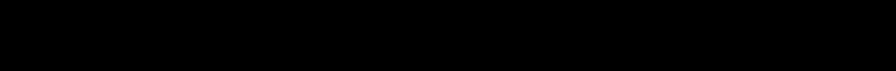 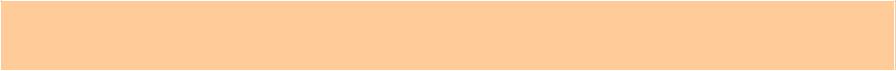 QMS SYSTEMProficient in adapting and implementing stage-by-stage Quality Monitoring System adherence to technical specifications and quality manual & standards Experience in Supplier audits as part of vendor registration &internal audits to process implementation. 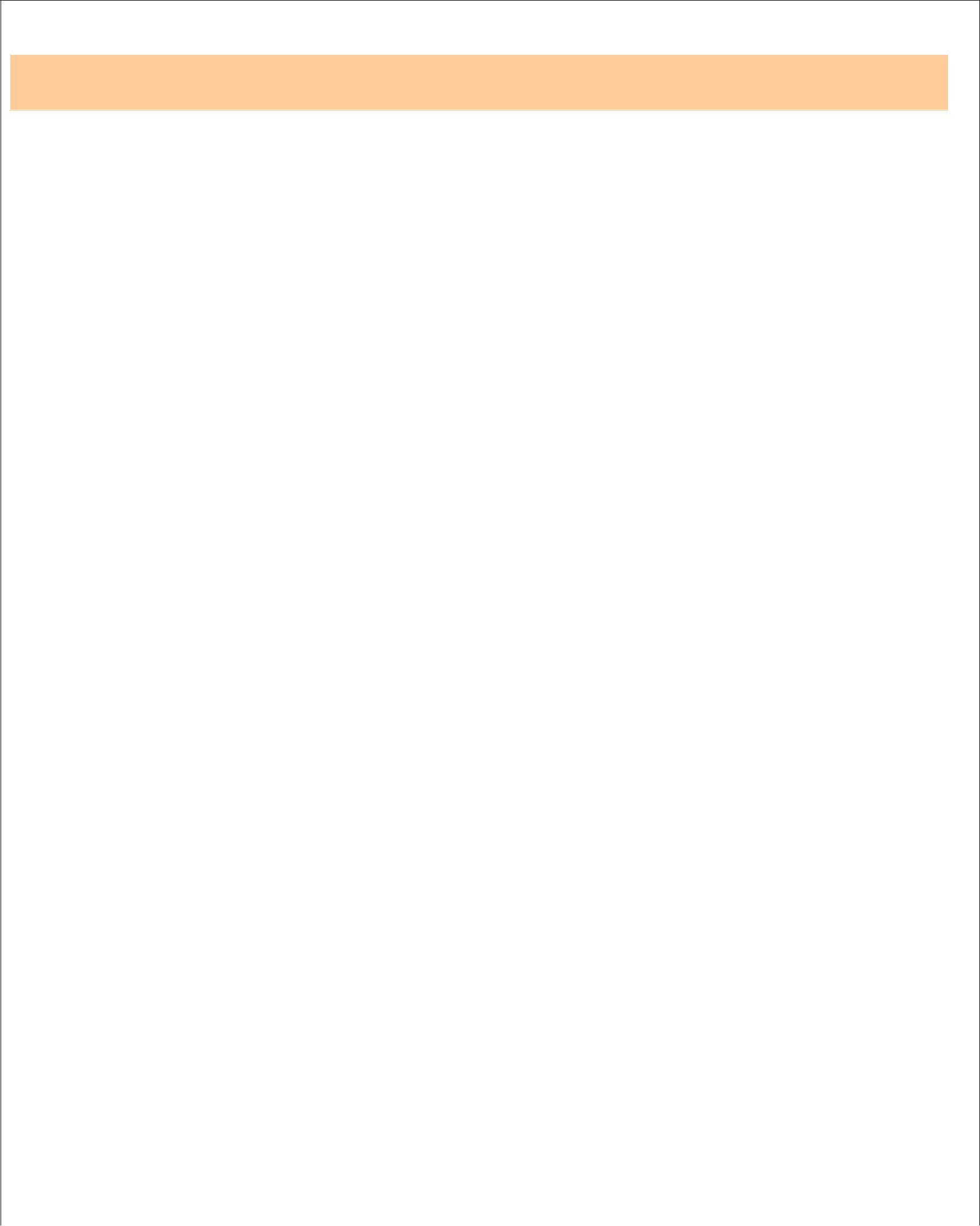 PROFESSIONAL EXPERIENCE IN DETAILReviewing the projects inspection test plan/ Quality Control Procedure Review the test certificate of Filler Metal and consumable as per WPS. Witness to the welder qualification test (WQT) and monitoring all parameter as per WPS (Current, Voltage, Travelling Speed and heat input). Process - GTAW SMAWGMAW SAW Position Pipe:6G,5G,1G,2G Plate:4G,3G,2G,1G,&4F,3F,2FPreparing Welder’s Performance Record (WPQR) and Welder ID Card. Witness to welder Qualification Guided Bend Test (Side Bend, Root & Face Bend). Witnesses to Macro etch Test. Witness to Mock-up Test. Monitoring welding equipments validation. Monitoring welding consumables storage, handling, conditioning and issuance. Monitoring Welder performance and discussion with Client for improvement of Sub contractor Production Quality. Carrying out inspection for the weld joints before, during and after the welding process as per the Quality Control Procedure. Surveillance inspection during welding includes welding parameter inter-pass temperature, weaving of electrode, baking and holding ovens. Preparation of RT Selection list for the Daily Radiography works. Ensure repair completion and NDE technique adopted. Witness to Ultrasonic Testing (UT), Magnetic Particle Testing (MPT) and Penetrant Liquid Test (PT). Witness Post Weld Heat Treatment, PMI and Hardness testing. Familiar with ASME B31.3,31.1,API 1104,ASME section IX,V,VIII&AWSD1.1 Inspection of piping spool as per Isometric Drawing. Conduct pipe fit-up/weld joint inspection prior to welding. Conduct internal cleaning inspection together with the company client representative prior to erection. Conducting tool box meeting with piping and welding personal for encouraging the quality awareness. Carry out inspection of structure, piping including underground pipeline such as material inspection, fit-up inspection, roundness inspection, straightness inspection. Quality check in the erection, installation of static equipment, columns, vertical and horizontal vessels. Punch listing and line checking of pipeline including pipe supports alignment. Check and inspect the gaskets, supports, valves, prior to line reinstatement acceptance as per latest drawings for construction and code and specification. Quality check of hydro-testing equipment such as manifold valve, pumps gauges prior to hydro-testing activities. Finalizing the Hydro/ Pneumatic/ Leak Testing plan by discussion with Client Inspectors and preparation of the Hydro/ Pneumatic/ Leak Package with associated drawing, P & ID testing formats etc. Witness to Final Spool release and painting inspection. Managing the Piping Welding Inspection & Control, NDT requirements, Welder Performance checking, Welder control etc. Coordination with various multidisciplinary contractors and their quality control surveillance. Expertise in reviewing the project quality plans, shop drawings, project standards and engineering specifications to ensure efficient execution of works Experience in execution /monitoring of approved quality plan in the field of oil& gas& energy sector 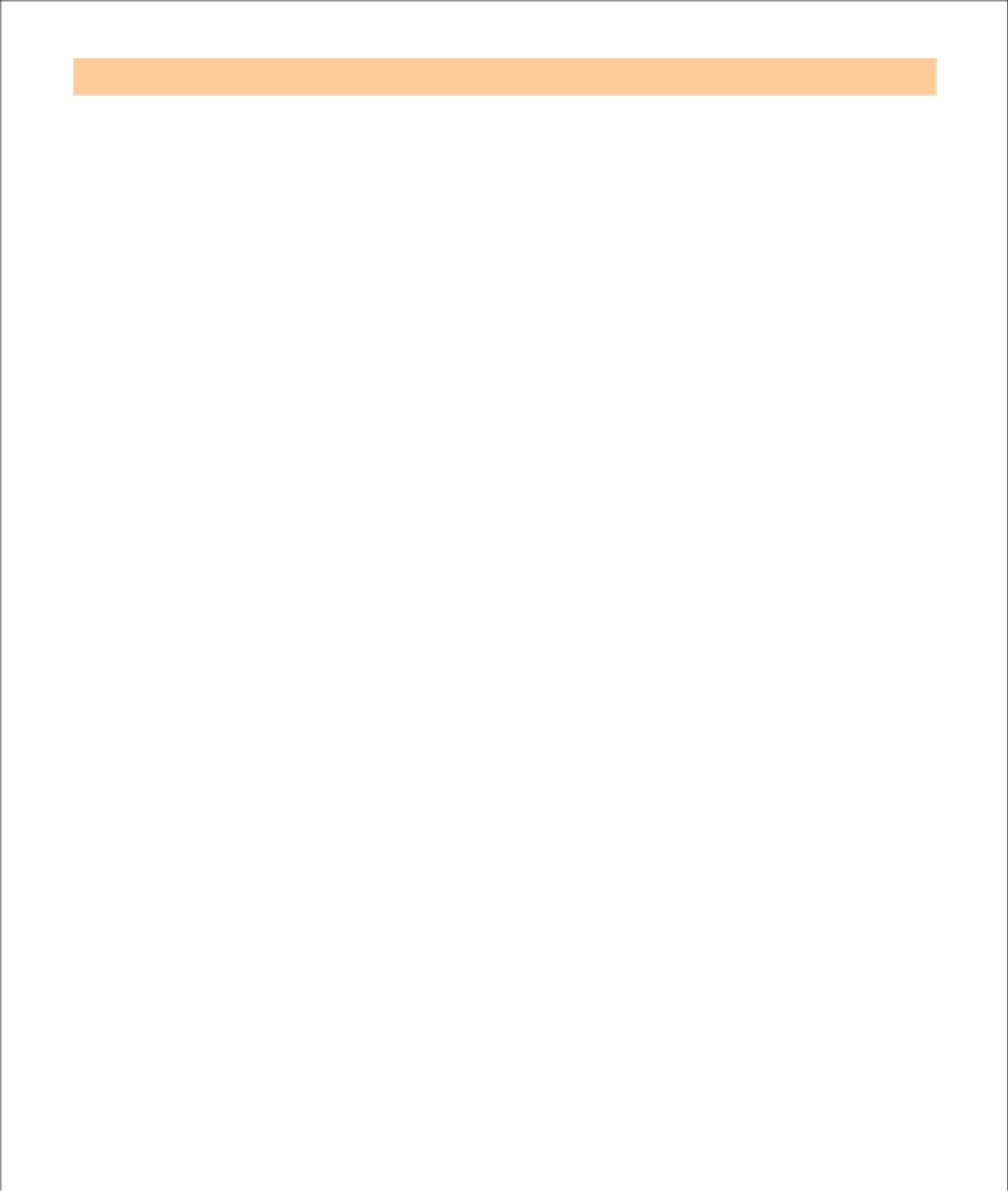 PERSONAL DETAILS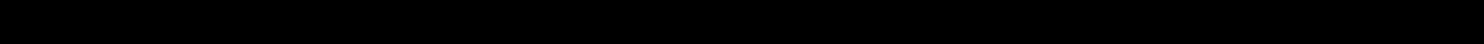 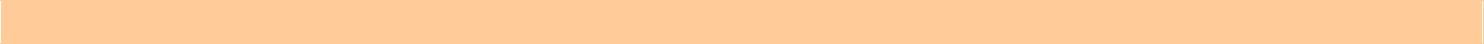 DECLARATIONI hereby declare that all the details furnished above are true to the best ofMy knowledge.Place : Kerala, INDIA	AJESH THANKACHANDate  : 18/09/2015Profession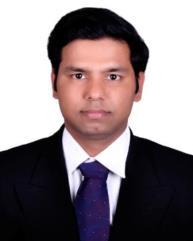 QA/QC ENGINEER (Welding, Piping &Auditor)ProfessionQA/QC ENGINEER (Welding, Piping &Auditor)E-mail IDajeshthankachan@gmail.comEDUCATIONAL & PROFESSIONALEDUCATIONAL & PROFESSIONALROLES & RESPONSIBILITIESROLES & RESPONSIBILITIESENHANCEMENTENHANCEMENTQUALIFICATION/ TRAINING/ COURSESWELDING INSPECTION ASNT Level II ASNT Level II ASNT Level II Material Inspection, Consumable Check, Electrode Material Inspection, Consumable Check, Electrode Material Inspection, Consumable Check, Electrode Liquid Penetrant Testing Liquid Penetrant TestingStorage (Size, Type, Condition), Welding EquipmentsStorage (Size, Type, Condition), Welding Equipments Magnetic Particle Testing Magnetic Particle Testing Inspection before welding: Check Edge/ Weld Preparation Inspection before welding: Check Edge/ Weld Preparation Inspection before welding: Check Edge/ Weld Preparation Ultrasonic Testing Ultrasonic Testingas per WPS, correct preheat applied, Method of Cuttingas per WPS, correct preheat applied, Method of Cutting Radiographic Testing Radiographic Testingweld Preparationweld Preparation Inspection during welding: Process type, Check welding Inspection during welding: Process type, Check welding Inspection during welding: Process type, Check welding CSWIP 3.1 CSWIP 3.1 CSWIP 3.1parameters, maintain/check inter pass temperature as perparameters, maintain/check inter pass temperature as perCertification No :71028Certification No :71028WPS.WPS.Expiration Date : 20/12/2017Expiration Date : 20/12/2017 Inspection after welding: Visual check, NDT Inspection after welding: Visual check, NDT Inspection after welding: Visual check, NDTrequirements. PWHT(If any), identify repairs fromrequirements. PWHT(If any), identify repairs from POSTGRADUATE DIPLOMA IN PIPING POSTGRADUATE DIPLOMA IN PIPING POSTGRADUATE DIPLOMA IN PIPINGassessment of visual or NDT reportsassessment of visual or NDT reports Inspection for Repair Welding: Monitor excavation & Inspection for Repair Welding: Monitor excavation & Inspection for Repair Welding: Monitor excavation & CERTIFIED LEAD AUDITOR FOR QMS CERTIFIED LEAD AUDITOR FOR QMS CERTIFIED LEAD AUDITOR FOR QMSremoval defects; ensure repair procedureremoval defects; ensure repair procedure CERTIFIED LEAD AUDITOR FOR QMS CERTIFIED LEAD AUDITOR FOR QMS CERTIFIED LEAD AUDITOR FOR QMS& NDT Reports.& NDT Reports.SYSTEM AS PER ISO 9001SYSTEM AS PER ISO 9001 Witness for Welder & Welding Operator qualification test Witness for Welder & Welding Operator qualification test Witness for Welder & Welding Operator qualification test Witness for Welder & Welding Operator qualification test Witness for Welder & Welding Operator qualification test Witness for Welder & Welding Operator qualification test Perform and monitor WQT. Identify Welder ID Perform and monitor WQT. Identify Welder ID Perform and monitor WQT. Identify Welder ID Perform and monitor WQT. Identify Welder ID Perform and monitor WQT. Identify Welder ID Perform and monitor WQT. Identify Welder ID Witness Mechanical testing (Guided Bend, Macro etch, Witness Mechanical testing (Guided Bend, Macro etch, Witness Mechanical testing (Guided Bend, Macro etch,Fillet Fracture, Nick Break)Fillet Fracture, Nick Break) Witness of NDT (MT, PT, RT& UT) processes Witness of NDT (MT, PT, RT& UT) processes Witness of NDT (MT, PT, RT& UT) processesUSD 0000 per monthPresent(Inclusive of overtime)PresentAccommodation + Food +PackageAccommodation + Food +PackageTransportation + Annual paidTransportation + Annual paidLeaveUSD 0000 per month + the sameExpectedbenefits presentlyExpectedavailed.(Negotiable based on JobPackageavailed.(Negotiable based on JobPackagelocation & Currency)location & Currency) Company:  GATES ENGINEERING &SERVICES, DUBAI:  GATES ENGINEERING &SERVICES, DUBAI Designation:  QA/QC ENGINEER:  QA/QC ENGINEER SPAN:  October 2013 to Sep2015:  October 2013 to Sep2015 Project:  SAUDI ARAMCO TOTAL OIL REFINERY-PROJECT,AL-JUBAIL,K.S.A:  SAUDI ARAMCO TOTAL OIL REFINERY-PROJECT,AL-JUBAIL,K.S.A Client:  DAELIM SAUDI ARABIA LTD:  DAELIM SAUDI ARABIA LTD Company:  NASSER S.AL-HAJRI CORPORATION:  NASSER S.AL-HAJRI CORPORATION Designation:QA/QC Inspector Span:  May 2011 to October 2012:  May 2011 to October 2012 Project:  NATIONAL CHEVRON PHILIPS PROJECT, KSA.:  NATIONAL CHEVRON PHILIPS PROJECT, KSA. Client:  JGC SAUDI ARABIA LTD:  JGC SAUDI ARABIA LTD Company:  NASSER S.AL-HAJRI CORPORATION:  NASSER S.AL-HAJRI CORPORATION Designation:  QA/QC Inspector:  QA/QC Inspector Span:  August 2010 to April 2011:  August 2010 to April 2011 Project:  CAPACITY EXPANSION-CUM-MODERNIZATION PROJECT:  CAPACITY EXPANSION-CUM-MODERNIZATION PROJECT Client:  BPCL-KOCHI REFINERY:  BPCL-KOCHI REFINERY Company:  TECNO CRATS:  TECNO CRATS Designation:Junior Engineer (Mechanical) Span:September 2008 to July 2010Present AddressPresent AddressPermanent AddressAjesh ThankachanAjesh ThankachanAjesh ThankachanValiyavilayil veedu,pallickal.P.O,KottarakaraValiyavilayil veedu,pallickal.P.O,KottarakaraValiyavilayil veedu,pallickal.P.O,KottarakaraValiyavilayil veedu,pallickal.P.O,KottarakaraValiyavilayil veedu,pallickal.P.O,KottarakaraPin code-691506, Kollam,Kerala,INDIAPin code-691506, Kollam,Kerala,INDIAPin code-691506, Kollam,Kerala,INDIAPin code-691506, Kollam,Kerala,INDIAPin code-691506, Kollam,Kerala,INDIADate of Birth30-oct-1985Age29NationalityIndianLanguages KnownLanguages KnownHobbiesEnglish, Malayalam, Hindi, TamilEnglish, Malayalam, Hindi, TamilEnglish, Malayalam, Hindi, TamilReading ,Music ,Cricket ,Football, VolleyballReading ,Music ,Cricket ,Football, Volleyball